לחינוך כפר סאלד דרושה מטפלת לבית תינוקות/פעוטוןמהות התפקיד:עבודה בבית התינוקות של כפר סאלד- גילאי לידה-שנתייםיישום של תכנית חינוכית.עבודה בצוות קטן.יצירת קשר חיובי עם הורים, קהילה וצוות.דרישות התפקיד:ניסיון קודם - יתרוןיכולת עבודה בצוות.אתיקה מקצועית.מסירות, רצינות ואחריות.תקשורת בין-אישית גבוהה.רגישות ואהבה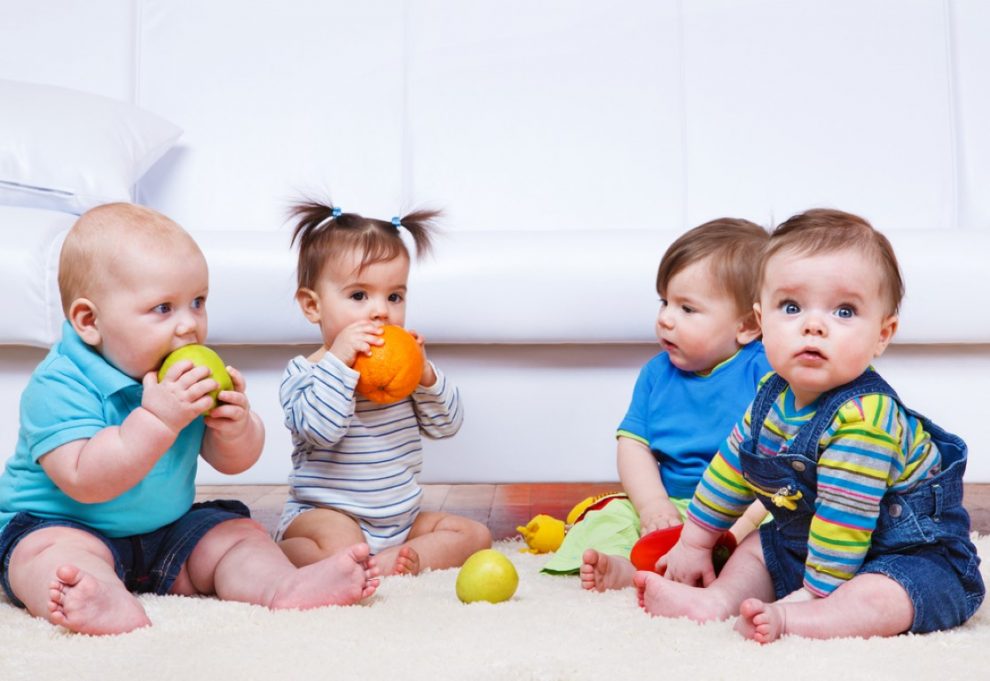 משרה מלאה לפרטים, הצגת מועמדות ושליחת קורות חיים לפנות ללאהeducation@kfarszold.org.il – 0507411199 